Domácí úkoly 19. 3. 2021 – 5. třída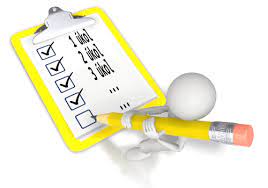 Zdravím Vás, milí páťáci,máme pátek a určitě se těšíte na nadcházející víkend. Proto splňte tyto dva úkoly a máte zasloužené volno.Nezapomeň si zopakovat určování času v Angličtině.ČESKÝ JAZYK:Na classroom máte úkol: DÚ – Dopis od …… (opak. VS) – přečtěte si dopis od roztomilého zvířátka žijícího v lese a přiřaď do vět okýnka podle významu věty.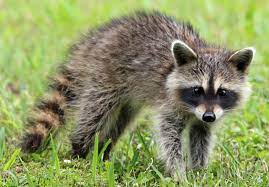 MATEMATIKA:Přepiš římská čísla na arabská a vypočítej příklady do sešitu M – školní.(celý výpočet i s „ocáskem“)MDLX : XXIV =            CCLVI : XIV =               MMDCLXXV : XVIII = 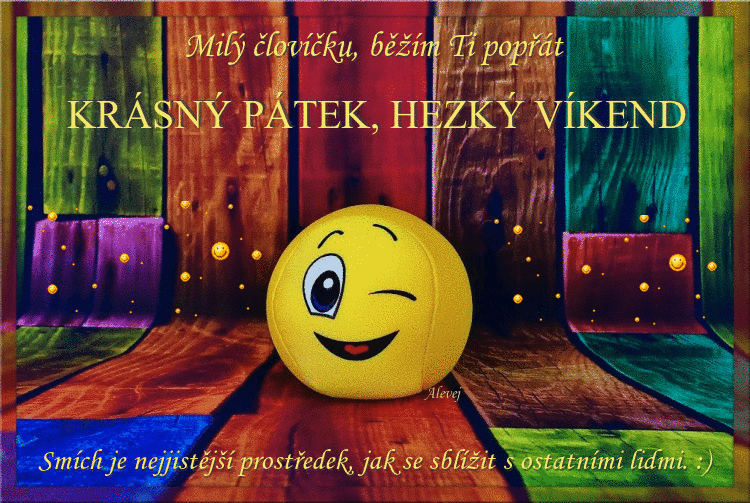 Pěkný víkend Z. S. 